Diplom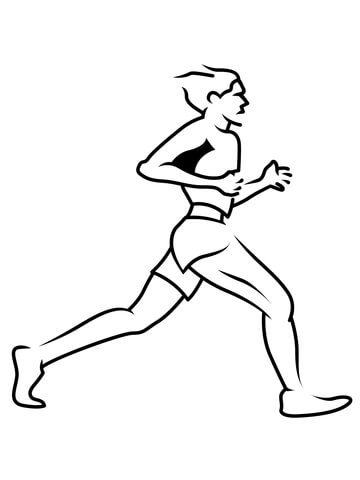 Asnæs halvmarathon 20/1-24 ”Høve”Du har gennemført ________km i tiden___________Stort tillykke                                                              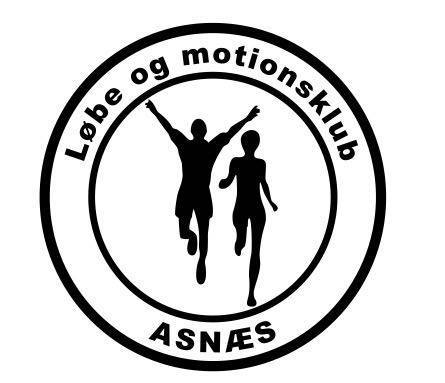 